My SEN Support PlanMy Name:Class/Form:One Page Profile / Child/Young Person Voice: Insert your setting’s One Page Profile or complete the LA template provided.Parent/Carer Voice:My Targets: To ensure targets are holistic, consider the skills that a child or young person will need to support preparation for adulthood alongside skills to support academic progress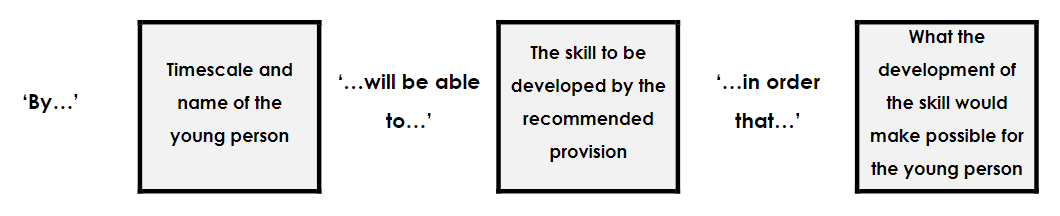 Target 2Target 3Review:Primary area of need:Use the language that the CYP/family prefer e.g. Deaf and hard of hearing (DHOH) as opposed to Hearing Impaired (HI)SEN Support (K)        SEN Support (K)        EHCP (E)       ☐Attendance       %Other plans:Child has a Personal Education Plan (PEP)       Child has a Personal Education Plan (PEP)       Child has an Individual Health Care Plan (IHCP)         Child has an Individual Health Care Plan (IHCP)         Child has an Individual Health Care Plan (IHCP)         Social Care Status:                         Universal  Universal  Early Help Assessment  Early Help Assessment  Early Help Assessment  Social Care Status:                         Child In Need  Child In Need  Child Protection   Child Protection   Child Protection   Plan start date: Plan no.Planned review date:You may want to decide upon the date of review in this meeting.You may want to decide upon the date of review in this meeting.Actual review date:Journey so far: (Include information around medical diagnoses, when concerns were first raised etc.)E.g. Concerns first raised about delayed speech in Year 1.Involvement from SALT and therapy package delivered in Y1 and Y2.Discharged from SALT end of Y2.What are your hopes, dreams and aspirations for your child’s future? (These have been divided into the four areas of Preparation for Adulthood – PfA)Learning and Employment:E.g. I would really like it if they were able to have a full-time job and earn their own money when they grow up.Living as independently as possible:E.g. I want him to be able to go on the school residential with the rest of their class.Health and wellbeing:E.g. It would be so great if they started eating a greater variety of food, so we can go out for dinner as a family.Friendships, relationships and community:E.g. I would love it if they could join a local club and be part of a team. Rating:1233456778910BT/AT - Target (Where would we realistically expect to be with this target by the next review?)Joe will complete a short writing task independently, with appropriate scaffolding and the support of visuals, in 4/5 lessons where appropriate, so that he can engage in learning with increasing independence.B - Baseline (Where is the CYP now with this target?):Joe struggles to maintain his focus for longer than a few minutes in most lessons, especially with writing tasks. He will often become disruptive, shouting out and getting out of his seat. Joe rarely asks for help.A - Achieved (Review - How much progress have they made towards target?):April 2023 - Joe has shown that he is able to complete a short, written task independently with appropriate scaffolding and the support of visuals, in the subjects that he enjoys (History and English). Although this is not yet consistent across all areas of the curriculum Joe has made great progress. Joe still benefits from a member of staff discussing his visual prompts at the start of each lesson but is becoming less reliant on this and is able to remain in his seat for longer periods of time until the task is completed. T - Target (Where would we realistically expect to be with this target by the next review?)Joe will complete a short writing task independently, with appropriate scaffolding and the support of visuals, in 4/5 lessons where appropriate, so that he can engage in learning with increasing independence.B - Baseline (Where is the CYP now with this target?):Joe struggles to maintain his focus for longer than a few minutes in most lessons, especially with writing tasks. He will often become disruptive, shouting out and getting out of his seat. Joe rarely asks for help.A - Achieved (Review - How much progress have they made towards target?):April 2023 - Joe has shown that he is able to complete a short, written task independently with appropriate scaffolding and the support of visuals, in the subjects that he enjoys (History and English). Although this is not yet consistent across all areas of the curriculum Joe has made great progress. Joe still benefits from a member of staff discussing his visual prompts at the start of each lesson but is becoming less reliant on this and is able to remain in his seat for longer periods of time until the task is completed. T - Target (Where would we realistically expect to be with this target by the next review?)Joe will complete a short writing task independently, with appropriate scaffolding and the support of visuals, in 4/5 lessons where appropriate, so that he can engage in learning with increasing independence.B - Baseline (Where is the CYP now with this target?):Joe struggles to maintain his focus for longer than a few minutes in most lessons, especially with writing tasks. He will often become disruptive, shouting out and getting out of his seat. Joe rarely asks for help.A - Achieved (Review - How much progress have they made towards target?):April 2023 - Joe has shown that he is able to complete a short, written task independently with appropriate scaffolding and the support of visuals, in the subjects that he enjoys (History and English). Although this is not yet consistent across all areas of the curriculum Joe has made great progress. Joe still benefits from a member of staff discussing his visual prompts at the start of each lesson but is becoming less reliant on this and is able to remain in his seat for longer periods of time until the task is completed. T - Target (Where would we realistically expect to be with this target by the next review?)Joe will complete a short writing task independently, with appropriate scaffolding and the support of visuals, in 4/5 lessons where appropriate, so that he can engage in learning with increasing independence.B - Baseline (Where is the CYP now with this target?):Joe struggles to maintain his focus for longer than a few minutes in most lessons, especially with writing tasks. He will often become disruptive, shouting out and getting out of his seat. Joe rarely asks for help.A - Achieved (Review - How much progress have they made towards target?):April 2023 - Joe has shown that he is able to complete a short, written task independently with appropriate scaffolding and the support of visuals, in the subjects that he enjoys (History and English). Although this is not yet consistent across all areas of the curriculum Joe has made great progress. Joe still benefits from a member of staff discussing his visual prompts at the start of each lesson but is becoming less reliant on this and is able to remain in his seat for longer periods of time until the task is completed. T - Target (Where would we realistically expect to be with this target by the next review?)Joe will complete a short writing task independently, with appropriate scaffolding and the support of visuals, in 4/5 lessons where appropriate, so that he can engage in learning with increasing independence.B - Baseline (Where is the CYP now with this target?):Joe struggles to maintain his focus for longer than a few minutes in most lessons, especially with writing tasks. He will often become disruptive, shouting out and getting out of his seat. Joe rarely asks for help.A - Achieved (Review - How much progress have they made towards target?):April 2023 - Joe has shown that he is able to complete a short, written task independently with appropriate scaffolding and the support of visuals, in the subjects that he enjoys (History and English). Although this is not yet consistent across all areas of the curriculum Joe has made great progress. Joe still benefits from a member of staff discussing his visual prompts at the start of each lesson but is becoming less reliant on this and is able to remain in his seat for longer periods of time until the task is completed. T - Target (Where would we realistically expect to be with this target by the next review?)Joe will complete a short writing task independently, with appropriate scaffolding and the support of visuals, in 4/5 lessons where appropriate, so that he can engage in learning with increasing independence.B - Baseline (Where is the CYP now with this target?):Joe struggles to maintain his focus for longer than a few minutes in most lessons, especially with writing tasks. He will often become disruptive, shouting out and getting out of his seat. Joe rarely asks for help.A - Achieved (Review - How much progress have they made towards target?):April 2023 - Joe has shown that he is able to complete a short, written task independently with appropriate scaffolding and the support of visuals, in the subjects that he enjoys (History and English). Although this is not yet consistent across all areas of the curriculum Joe has made great progress. Joe still benefits from a member of staff discussing his visual prompts at the start of each lesson but is becoming less reliant on this and is able to remain in his seat for longer periods of time until the task is completed. T - Target (Where would we realistically expect to be with this target by the next review?)Joe will complete a short writing task independently, with appropriate scaffolding and the support of visuals, in 4/5 lessons where appropriate, so that he can engage in learning with increasing independence.B - Baseline (Where is the CYP now with this target?):Joe struggles to maintain his focus for longer than a few minutes in most lessons, especially with writing tasks. He will often become disruptive, shouting out and getting out of his seat. Joe rarely asks for help.A - Achieved (Review - How much progress have they made towards target?):April 2023 - Joe has shown that he is able to complete a short, written task independently with appropriate scaffolding and the support of visuals, in the subjects that he enjoys (History and English). Although this is not yet consistent across all areas of the curriculum Joe has made great progress. Joe still benefits from a member of staff discussing his visual prompts at the start of each lesson but is becoming less reliant on this and is able to remain in his seat for longer periods of time until the task is completed. T - Target (Where would we realistically expect to be with this target by the next review?)Joe will complete a short writing task independently, with appropriate scaffolding and the support of visuals, in 4/5 lessons where appropriate, so that he can engage in learning with increasing independence.B - Baseline (Where is the CYP now with this target?):Joe struggles to maintain his focus for longer than a few minutes in most lessons, especially with writing tasks. He will often become disruptive, shouting out and getting out of his seat. Joe rarely asks for help.A - Achieved (Review - How much progress have they made towards target?):April 2023 - Joe has shown that he is able to complete a short, written task independently with appropriate scaffolding and the support of visuals, in the subjects that he enjoys (History and English). Although this is not yet consistent across all areas of the curriculum Joe has made great progress. Joe still benefits from a member of staff discussing his visual prompts at the start of each lesson but is becoming less reliant on this and is able to remain in his seat for longer periods of time until the task is completed. T - Target (Where would we realistically expect to be with this target by the next review?)Joe will complete a short writing task independently, with appropriate scaffolding and the support of visuals, in 4/5 lessons where appropriate, so that he can engage in learning with increasing independence.B - Baseline (Where is the CYP now with this target?):Joe struggles to maintain his focus for longer than a few minutes in most lessons, especially with writing tasks. He will often become disruptive, shouting out and getting out of his seat. Joe rarely asks for help.A - Achieved (Review - How much progress have they made towards target?):April 2023 - Joe has shown that he is able to complete a short, written task independently with appropriate scaffolding and the support of visuals, in the subjects that he enjoys (History and English). Although this is not yet consistent across all areas of the curriculum Joe has made great progress. Joe still benefits from a member of staff discussing his visual prompts at the start of each lesson but is becoming less reliant on this and is able to remain in his seat for longer periods of time until the task is completed. T - Target (Where would we realistically expect to be with this target by the next review?)Joe will complete a short writing task independently, with appropriate scaffolding and the support of visuals, in 4/5 lessons where appropriate, so that he can engage in learning with increasing independence.B - Baseline (Where is the CYP now with this target?):Joe struggles to maintain his focus for longer than a few minutes in most lessons, especially with writing tasks. He will often become disruptive, shouting out and getting out of his seat. Joe rarely asks for help.A - Achieved (Review - How much progress have they made towards target?):April 2023 - Joe has shown that he is able to complete a short, written task independently with appropriate scaffolding and the support of visuals, in the subjects that he enjoys (History and English). Although this is not yet consistent across all areas of the curriculum Joe has made great progress. Joe still benefits from a member of staff discussing his visual prompts at the start of each lesson but is becoming less reliant on this and is able to remain in his seat for longer periods of time until the task is completed. T - Target (Where would we realistically expect to be with this target by the next review?)Joe will complete a short writing task independently, with appropriate scaffolding and the support of visuals, in 4/5 lessons where appropriate, so that he can engage in learning with increasing independence.B - Baseline (Where is the CYP now with this target?):Joe struggles to maintain his focus for longer than a few minutes in most lessons, especially with writing tasks. He will often become disruptive, shouting out and getting out of his seat. Joe rarely asks for help.A - Achieved (Review - How much progress have they made towards target?):April 2023 - Joe has shown that he is able to complete a short, written task independently with appropriate scaffolding and the support of visuals, in the subjects that he enjoys (History and English). Although this is not yet consistent across all areas of the curriculum Joe has made great progress. Joe still benefits from a member of staff discussing his visual prompts at the start of each lesson but is becoming less reliant on this and is able to remain in his seat for longer periods of time until the task is completed. T - Target (Where would we realistically expect to be with this target by the next review?)Joe will complete a short writing task independently, with appropriate scaffolding and the support of visuals, in 4/5 lessons where appropriate, so that he can engage in learning with increasing independence.B - Baseline (Where is the CYP now with this target?):Joe struggles to maintain his focus for longer than a few minutes in most lessons, especially with writing tasks. He will often become disruptive, shouting out and getting out of his seat. Joe rarely asks for help.A - Achieved (Review - How much progress have they made towards target?):April 2023 - Joe has shown that he is able to complete a short, written task independently with appropriate scaffolding and the support of visuals, in the subjects that he enjoys (History and English). Although this is not yet consistent across all areas of the curriculum Joe has made great progress. Joe still benefits from a member of staff discussing his visual prompts at the start of each lesson but is becoming less reliant on this and is able to remain in his seat for longer periods of time until the task is completed. T - Target (Where would we realistically expect to be with this target by the next review?)Joe will complete a short writing task independently, with appropriate scaffolding and the support of visuals, in 4/5 lessons where appropriate, so that he can engage in learning with increasing independence.B - Baseline (Where is the CYP now with this target?):Joe struggles to maintain his focus for longer than a few minutes in most lessons, especially with writing tasks. He will often become disruptive, shouting out and getting out of his seat. Joe rarely asks for help.A - Achieved (Review - How much progress have they made towards target?):April 2023 - Joe has shown that he is able to complete a short, written task independently with appropriate scaffolding and the support of visuals, in the subjects that he enjoys (History and English). Although this is not yet consistent across all areas of the curriculum Joe has made great progress. Joe still benefits from a member of staff discussing his visual prompts at the start of each lesson but is becoming less reliant on this and is able to remain in his seat for longer periods of time until the task is completed. T - Target (Where would we realistically expect to be with this target by the next review?)Joe will complete a short writing task independently, with appropriate scaffolding and the support of visuals, in 4/5 lessons where appropriate, so that he can engage in learning with increasing independence.B - Baseline (Where is the CYP now with this target?):Joe struggles to maintain his focus for longer than a few minutes in most lessons, especially with writing tasks. He will often become disruptive, shouting out and getting out of his seat. Joe rarely asks for help.A - Achieved (Review - How much progress have they made towards target?):April 2023 - Joe has shown that he is able to complete a short, written task independently with appropriate scaffolding and the support of visuals, in the subjects that he enjoys (History and English). Although this is not yet consistent across all areas of the curriculum Joe has made great progress. Joe still benefits from a member of staff discussing his visual prompts at the start of each lesson but is becoming less reliant on this and is able to remain in his seat for longer periods of time until the task is completed. Provision to support outcomes: (This should link with the current whole school/class provision map (or for some CYP their individual costed provision map)Provision to support outcomes: (This should link with the current whole school/class provision map (or for some CYP their individual costed provision map)Provision to support outcomes: (This should link with the current whole school/class provision map (or for some CYP their individual costed provision map)Provision to support outcomes: (This should link with the current whole school/class provision map (or for some CYP their individual costed provision map)Provision to support outcomes: (This should link with the current whole school/class provision map (or for some CYP their individual costed provision map)Provision to support outcomes: (This should link with the current whole school/class provision map (or for some CYP their individual costed provision map)Provision to support outcomes: (This should link with the current whole school/class provision map (or for some CYP their individual costed provision map)Provision to support outcomes: (This should link with the current whole school/class provision map (or for some CYP their individual costed provision map)Provision to support outcomes: (This should link with the current whole school/class provision map (or for some CYP their individual costed provision map)Provision to support outcomes: (This should link with the current whole school/class provision map (or for some CYP their individual costed provision map)Provision to support outcomes: (This should link with the current whole school/class provision map (or for some CYP their individual costed provision map)Provision to support outcomes: (This should link with the current whole school/class provision map (or for some CYP their individual costed provision map)Provision to support outcomes: (This should link with the current whole school/class provision map (or for some CYP their individual costed provision map)Provision to support outcomes: (This should link with the current whole school/class provision map (or for some CYP their individual costed provision map)SupportSupportSupportSupportHow oftenHow oftenHow oftenHow oftenHow oftenDelivered byDelivered byDelivered byDelivered byDelivered byWord web pre-tutoring to support understanding of new, unfamiliar topics and to model taskWord web pre-tutoring to support understanding of new, unfamiliar topics and to model taskWord web pre-tutoring to support understanding of new, unfamiliar topics and to model taskWord web pre-tutoring to support understanding of new, unfamiliar topics and to model taskAs appropriateAs appropriateAs appropriateAs appropriateAs appropriateAll teachersAll teachersAll teachersAll teachersAll teachersTrial use of Clicker of 8 using word banks created by teacher and teacher to record instructions to promote independence (use headphones)Trial use of Clicker of 8 using word banks created by teacher and teacher to record instructions to promote independence (use headphones)Trial use of Clicker of 8 using word banks created by teacher and teacher to record instructions to promote independence (use headphones)Trial use of Clicker of 8 using word banks created by teacher and teacher to record instructions to promote independence (use headphones)In all lessons where appropriateIn all lessons where appropriateIn all lessons where appropriateIn all lessons where appropriateIn all lessons where appropriateAll teachers where appropriateAll teachers where appropriateAll teachers where appropriateAll teachers where appropriateAll teachers where appropriateVisuals to support instructions and use of a task board and timerVisuals to support instructions and use of a task board and timerVisuals to support instructions and use of a task board and timerVisuals to support instructions and use of a task board and timerIn all lessonsIn all lessonsIn all lessonsIn all lessonsIn all lessonsAll teachersAll teachersAll teachersAll teachersAll teachersRating:1233456778910BT/AT - Target (Where would we realistically expect to be with this target by the next review?)Joe will begin to identify when he is overwhelmed in a lesson and will use strategies to help him to manage his emotions in class in order that he can remain engaged in the teaching and learning, 60% of the time.B - Baseline (Where is the CYP now with this target?):Joe shares that he finds himself getting stressed in most lessons and he can’t help it when he shouts out or gets out of his seat. He likes talking to the Learning Mentor but knows she is busy most of the time. He says he would like help with how to manage his emotions to stop this happening.A - Achieved (Review - How much progress have they made towards target?):(April 2023) Joe is beginning to communicate his feelings with some staff using the Zones of Regulation visuals to share; however, he still appears very self-conscious about using the visuals in certain classes. When Joe starts to feel overwhelmed/’stressed’ he sometimes puts his visual request on the table to ask for Time Out to see the Learning Mentor. T - Target (Where would we realistically expect to be with this target by the next review?)Joe will begin to identify when he is overwhelmed in a lesson and will use strategies to help him to manage his emotions in class in order that he can remain engaged in the teaching and learning, 60% of the time.B - Baseline (Where is the CYP now with this target?):Joe shares that he finds himself getting stressed in most lessons and he can’t help it when he shouts out or gets out of his seat. He likes talking to the Learning Mentor but knows she is busy most of the time. He says he would like help with how to manage his emotions to stop this happening.A - Achieved (Review - How much progress have they made towards target?):(April 2023) Joe is beginning to communicate his feelings with some staff using the Zones of Regulation visuals to share; however, he still appears very self-conscious about using the visuals in certain classes. When Joe starts to feel overwhelmed/’stressed’ he sometimes puts his visual request on the table to ask for Time Out to see the Learning Mentor. T - Target (Where would we realistically expect to be with this target by the next review?)Joe will begin to identify when he is overwhelmed in a lesson and will use strategies to help him to manage his emotions in class in order that he can remain engaged in the teaching and learning, 60% of the time.B - Baseline (Where is the CYP now with this target?):Joe shares that he finds himself getting stressed in most lessons and he can’t help it when he shouts out or gets out of his seat. He likes talking to the Learning Mentor but knows she is busy most of the time. He says he would like help with how to manage his emotions to stop this happening.A - Achieved (Review - How much progress have they made towards target?):(April 2023) Joe is beginning to communicate his feelings with some staff using the Zones of Regulation visuals to share; however, he still appears very self-conscious about using the visuals in certain classes. When Joe starts to feel overwhelmed/’stressed’ he sometimes puts his visual request on the table to ask for Time Out to see the Learning Mentor. T - Target (Where would we realistically expect to be with this target by the next review?)Joe will begin to identify when he is overwhelmed in a lesson and will use strategies to help him to manage his emotions in class in order that he can remain engaged in the teaching and learning, 60% of the time.B - Baseline (Where is the CYP now with this target?):Joe shares that he finds himself getting stressed in most lessons and he can’t help it when he shouts out or gets out of his seat. He likes talking to the Learning Mentor but knows she is busy most of the time. He says he would like help with how to manage his emotions to stop this happening.A - Achieved (Review - How much progress have they made towards target?):(April 2023) Joe is beginning to communicate his feelings with some staff using the Zones of Regulation visuals to share; however, he still appears very self-conscious about using the visuals in certain classes. When Joe starts to feel overwhelmed/’stressed’ he sometimes puts his visual request on the table to ask for Time Out to see the Learning Mentor. T - Target (Where would we realistically expect to be with this target by the next review?)Joe will begin to identify when he is overwhelmed in a lesson and will use strategies to help him to manage his emotions in class in order that he can remain engaged in the teaching and learning, 60% of the time.B - Baseline (Where is the CYP now with this target?):Joe shares that he finds himself getting stressed in most lessons and he can’t help it when he shouts out or gets out of his seat. He likes talking to the Learning Mentor but knows she is busy most of the time. He says he would like help with how to manage his emotions to stop this happening.A - Achieved (Review - How much progress have they made towards target?):(April 2023) Joe is beginning to communicate his feelings with some staff using the Zones of Regulation visuals to share; however, he still appears very self-conscious about using the visuals in certain classes. When Joe starts to feel overwhelmed/’stressed’ he sometimes puts his visual request on the table to ask for Time Out to see the Learning Mentor. T - Target (Where would we realistically expect to be with this target by the next review?)Joe will begin to identify when he is overwhelmed in a lesson and will use strategies to help him to manage his emotions in class in order that he can remain engaged in the teaching and learning, 60% of the time.B - Baseline (Where is the CYP now with this target?):Joe shares that he finds himself getting stressed in most lessons and he can’t help it when he shouts out or gets out of his seat. He likes talking to the Learning Mentor but knows she is busy most of the time. He says he would like help with how to manage his emotions to stop this happening.A - Achieved (Review - How much progress have they made towards target?):(April 2023) Joe is beginning to communicate his feelings with some staff using the Zones of Regulation visuals to share; however, he still appears very self-conscious about using the visuals in certain classes. When Joe starts to feel overwhelmed/’stressed’ he sometimes puts his visual request on the table to ask for Time Out to see the Learning Mentor. T - Target (Where would we realistically expect to be with this target by the next review?)Joe will begin to identify when he is overwhelmed in a lesson and will use strategies to help him to manage his emotions in class in order that he can remain engaged in the teaching and learning, 60% of the time.B - Baseline (Where is the CYP now with this target?):Joe shares that he finds himself getting stressed in most lessons and he can’t help it when he shouts out or gets out of his seat. He likes talking to the Learning Mentor but knows she is busy most of the time. He says he would like help with how to manage his emotions to stop this happening.A - Achieved (Review - How much progress have they made towards target?):(April 2023) Joe is beginning to communicate his feelings with some staff using the Zones of Regulation visuals to share; however, he still appears very self-conscious about using the visuals in certain classes. When Joe starts to feel overwhelmed/’stressed’ he sometimes puts his visual request on the table to ask for Time Out to see the Learning Mentor. T - Target (Where would we realistically expect to be with this target by the next review?)Joe will begin to identify when he is overwhelmed in a lesson and will use strategies to help him to manage his emotions in class in order that he can remain engaged in the teaching and learning, 60% of the time.B - Baseline (Where is the CYP now with this target?):Joe shares that he finds himself getting stressed in most lessons and he can’t help it when he shouts out or gets out of his seat. He likes talking to the Learning Mentor but knows she is busy most of the time. He says he would like help with how to manage his emotions to stop this happening.A - Achieved (Review - How much progress have they made towards target?):(April 2023) Joe is beginning to communicate his feelings with some staff using the Zones of Regulation visuals to share; however, he still appears very self-conscious about using the visuals in certain classes. When Joe starts to feel overwhelmed/’stressed’ he sometimes puts his visual request on the table to ask for Time Out to see the Learning Mentor. T - Target (Where would we realistically expect to be with this target by the next review?)Joe will begin to identify when he is overwhelmed in a lesson and will use strategies to help him to manage his emotions in class in order that he can remain engaged in the teaching and learning, 60% of the time.B - Baseline (Where is the CYP now with this target?):Joe shares that he finds himself getting stressed in most lessons and he can’t help it when he shouts out or gets out of his seat. He likes talking to the Learning Mentor but knows she is busy most of the time. He says he would like help with how to manage his emotions to stop this happening.A - Achieved (Review - How much progress have they made towards target?):(April 2023) Joe is beginning to communicate his feelings with some staff using the Zones of Regulation visuals to share; however, he still appears very self-conscious about using the visuals in certain classes. When Joe starts to feel overwhelmed/’stressed’ he sometimes puts his visual request on the table to ask for Time Out to see the Learning Mentor. T - Target (Where would we realistically expect to be with this target by the next review?)Joe will begin to identify when he is overwhelmed in a lesson and will use strategies to help him to manage his emotions in class in order that he can remain engaged in the teaching and learning, 60% of the time.B - Baseline (Where is the CYP now with this target?):Joe shares that he finds himself getting stressed in most lessons and he can’t help it when he shouts out or gets out of his seat. He likes talking to the Learning Mentor but knows she is busy most of the time. He says he would like help with how to manage his emotions to stop this happening.A - Achieved (Review - How much progress have they made towards target?):(April 2023) Joe is beginning to communicate his feelings with some staff using the Zones of Regulation visuals to share; however, he still appears very self-conscious about using the visuals in certain classes. When Joe starts to feel overwhelmed/’stressed’ he sometimes puts his visual request on the table to ask for Time Out to see the Learning Mentor. T - Target (Where would we realistically expect to be with this target by the next review?)Joe will begin to identify when he is overwhelmed in a lesson and will use strategies to help him to manage his emotions in class in order that he can remain engaged in the teaching and learning, 60% of the time.B - Baseline (Where is the CYP now with this target?):Joe shares that he finds himself getting stressed in most lessons and he can’t help it when he shouts out or gets out of his seat. He likes talking to the Learning Mentor but knows she is busy most of the time. He says he would like help with how to manage his emotions to stop this happening.A - Achieved (Review - How much progress have they made towards target?):(April 2023) Joe is beginning to communicate his feelings with some staff using the Zones of Regulation visuals to share; however, he still appears very self-conscious about using the visuals in certain classes. When Joe starts to feel overwhelmed/’stressed’ he sometimes puts his visual request on the table to ask for Time Out to see the Learning Mentor. T - Target (Where would we realistically expect to be with this target by the next review?)Joe will begin to identify when he is overwhelmed in a lesson and will use strategies to help him to manage his emotions in class in order that he can remain engaged in the teaching and learning, 60% of the time.B - Baseline (Where is the CYP now with this target?):Joe shares that he finds himself getting stressed in most lessons and he can’t help it when he shouts out or gets out of his seat. He likes talking to the Learning Mentor but knows she is busy most of the time. He says he would like help with how to manage his emotions to stop this happening.A - Achieved (Review - How much progress have they made towards target?):(April 2023) Joe is beginning to communicate his feelings with some staff using the Zones of Regulation visuals to share; however, he still appears very self-conscious about using the visuals in certain classes. When Joe starts to feel overwhelmed/’stressed’ he sometimes puts his visual request on the table to ask for Time Out to see the Learning Mentor. T - Target (Where would we realistically expect to be with this target by the next review?)Joe will begin to identify when he is overwhelmed in a lesson and will use strategies to help him to manage his emotions in class in order that he can remain engaged in the teaching and learning, 60% of the time.B - Baseline (Where is the CYP now with this target?):Joe shares that he finds himself getting stressed in most lessons and he can’t help it when he shouts out or gets out of his seat. He likes talking to the Learning Mentor but knows she is busy most of the time. He says he would like help with how to manage his emotions to stop this happening.A - Achieved (Review - How much progress have they made towards target?):(April 2023) Joe is beginning to communicate his feelings with some staff using the Zones of Regulation visuals to share; however, he still appears very self-conscious about using the visuals in certain classes. When Joe starts to feel overwhelmed/’stressed’ he sometimes puts his visual request on the table to ask for Time Out to see the Learning Mentor. T - Target (Where would we realistically expect to be with this target by the next review?)Joe will begin to identify when he is overwhelmed in a lesson and will use strategies to help him to manage his emotions in class in order that he can remain engaged in the teaching and learning, 60% of the time.B - Baseline (Where is the CYP now with this target?):Joe shares that he finds himself getting stressed in most lessons and he can’t help it when he shouts out or gets out of his seat. He likes talking to the Learning Mentor but knows she is busy most of the time. He says he would like help with how to manage his emotions to stop this happening.A - Achieved (Review - How much progress have they made towards target?):(April 2023) Joe is beginning to communicate his feelings with some staff using the Zones of Regulation visuals to share; however, he still appears very self-conscious about using the visuals in certain classes. When Joe starts to feel overwhelmed/’stressed’ he sometimes puts his visual request on the table to ask for Time Out to see the Learning Mentor. Provision to support outcomes: (This should link with the current whole school/class provision map (or for some CYP their individual costed provision map)Provision to support outcomes: (This should link with the current whole school/class provision map (or for some CYP their individual costed provision map)Provision to support outcomes: (This should link with the current whole school/class provision map (or for some CYP their individual costed provision map)Provision to support outcomes: (This should link with the current whole school/class provision map (or for some CYP their individual costed provision map)Provision to support outcomes: (This should link with the current whole school/class provision map (or for some CYP their individual costed provision map)Provision to support outcomes: (This should link with the current whole school/class provision map (or for some CYP their individual costed provision map)Provision to support outcomes: (This should link with the current whole school/class provision map (or for some CYP their individual costed provision map)Provision to support outcomes: (This should link with the current whole school/class provision map (or for some CYP their individual costed provision map)Provision to support outcomes: (This should link with the current whole school/class provision map (or for some CYP their individual costed provision map)Provision to support outcomes: (This should link with the current whole school/class provision map (or for some CYP their individual costed provision map)Provision to support outcomes: (This should link with the current whole school/class provision map (or for some CYP their individual costed provision map)Provision to support outcomes: (This should link with the current whole school/class provision map (or for some CYP their individual costed provision map)Provision to support outcomes: (This should link with the current whole school/class provision map (or for some CYP their individual costed provision map)Provision to support outcomes: (This should link with the current whole school/class provision map (or for some CYP their individual costed provision map)SupportSupportSupportSupportHow oftenHow oftenHow oftenHow oftenHow oftenDelivered byDelivered byDelivered byDelivered byDelivered byZones of RegulationZones of RegulationZones of RegulationZones of RegulationRegular prompts and reminders throughout the day.Regular prompts and reminders throughout the day.Regular prompts and reminders throughout the day.Regular prompts and reminders throughout the day.Regular prompts and reminders throughout the day.All staffAll staffAll staffAll staffAll staffUse of visuals to support labelling and identifying emotionsUse of visuals to support labelling and identifying emotionsUse of visuals to support labelling and identifying emotionsUse of visuals to support labelling and identifying emotionsAs and when appropriateAs and when appropriateAs and when appropriateAs and when appropriateAs and when appropriateAll staffAll staffAll staffAll staffAll staffTalkabout Talkabout Talkabout Talkabout 1 session per week with LM1 session per week with LM1 session per week with LM1 session per week with LM1 session per week with LMLMLMLMLMLMEmotion coaching strategiesEmotion coaching strategiesEmotion coaching strategiesEmotion coaching strategiesUsed by LM as situations arise throughout dayUsed by LM as situations arise throughout dayUsed by LM as situations arise throughout dayUsed by LM as situations arise throughout dayUsed by LM as situations arise throughout dayLMLMLMLMLMPersonalised visual timetablePersonalised visual timetablePersonalised visual timetablePersonalised visual timetableUsed by LM during check insUsed by LM during check insUsed by LM during check insUsed by LM during check insUsed by LM during check insAll staffAll staffAll staffAll staffAll staffRating:1233456778910BATT - Target (Where would we realistically expect to be with this target by the next review?)Joe will engage positively with his peers during unstructured times by attending a football club at lunch on 4/5 occasions, in order to develop his relationship with his peers.B - Baseline (Where is the CYP now with this target?):Joe says that he does not have any friends in school, and he prefers to keep to himself. He has shared however that he would like to play football at break or lunch but is worried they will say no or laugh at him. T - Target (Where would we realistically expect to be with this target by the next review?)April 2023 - Joe has joined the majority of the lunch sessions when they have been out on the field but he is less keen to join the fantasy football club that takes place on a Tuesday which is in the classroom. Joe says it is easier for him to play football as he does not always have to talk to the others if he does not feel like it whereas he feels under pressure to talk when inside. Mr P feels that Joe is growing more confident around the other pupils and has seen him play football with a couple of the boys at break time whilst he is on duty. T - Target (Where would we realistically expect to be with this target by the next review?)Joe will engage positively with his peers during unstructured times by attending a football club at lunch on 4/5 occasions, in order to develop his relationship with his peers.B - Baseline (Where is the CYP now with this target?):Joe says that he does not have any friends in school, and he prefers to keep to himself. He has shared however that he would like to play football at break or lunch but is worried they will say no or laugh at him. T - Target (Where would we realistically expect to be with this target by the next review?)April 2023 - Joe has joined the majority of the lunch sessions when they have been out on the field but he is less keen to join the fantasy football club that takes place on a Tuesday which is in the classroom. Joe says it is easier for him to play football as he does not always have to talk to the others if he does not feel like it whereas he feels under pressure to talk when inside. Mr P feels that Joe is growing more confident around the other pupils and has seen him play football with a couple of the boys at break time whilst he is on duty. T - Target (Where would we realistically expect to be with this target by the next review?)Joe will engage positively with his peers during unstructured times by attending a football club at lunch on 4/5 occasions, in order to develop his relationship with his peers.B - Baseline (Where is the CYP now with this target?):Joe says that he does not have any friends in school, and he prefers to keep to himself. He has shared however that he would like to play football at break or lunch but is worried they will say no or laugh at him. T - Target (Where would we realistically expect to be with this target by the next review?)April 2023 - Joe has joined the majority of the lunch sessions when they have been out on the field but he is less keen to join the fantasy football club that takes place on a Tuesday which is in the classroom. Joe says it is easier for him to play football as he does not always have to talk to the others if he does not feel like it whereas he feels under pressure to talk when inside. Mr P feels that Joe is growing more confident around the other pupils and has seen him play football with a couple of the boys at break time whilst he is on duty. T - Target (Where would we realistically expect to be with this target by the next review?)Joe will engage positively with his peers during unstructured times by attending a football club at lunch on 4/5 occasions, in order to develop his relationship with his peers.B - Baseline (Where is the CYP now with this target?):Joe says that he does not have any friends in school, and he prefers to keep to himself. He has shared however that he would like to play football at break or lunch but is worried they will say no or laugh at him. T - Target (Where would we realistically expect to be with this target by the next review?)April 2023 - Joe has joined the majority of the lunch sessions when they have been out on the field but he is less keen to join the fantasy football club that takes place on a Tuesday which is in the classroom. Joe says it is easier for him to play football as he does not always have to talk to the others if he does not feel like it whereas he feels under pressure to talk when inside. Mr P feels that Joe is growing more confident around the other pupils and has seen him play football with a couple of the boys at break time whilst he is on duty. T - Target (Where would we realistically expect to be with this target by the next review?)Joe will engage positively with his peers during unstructured times by attending a football club at lunch on 4/5 occasions, in order to develop his relationship with his peers.B - Baseline (Where is the CYP now with this target?):Joe says that he does not have any friends in school, and he prefers to keep to himself. He has shared however that he would like to play football at break or lunch but is worried they will say no or laugh at him. T - Target (Where would we realistically expect to be with this target by the next review?)April 2023 - Joe has joined the majority of the lunch sessions when they have been out on the field but he is less keen to join the fantasy football club that takes place on a Tuesday which is in the classroom. Joe says it is easier for him to play football as he does not always have to talk to the others if he does not feel like it whereas he feels under pressure to talk when inside. Mr P feels that Joe is growing more confident around the other pupils and has seen him play football with a couple of the boys at break time whilst he is on duty. T - Target (Where would we realistically expect to be with this target by the next review?)Joe will engage positively with his peers during unstructured times by attending a football club at lunch on 4/5 occasions, in order to develop his relationship with his peers.B - Baseline (Where is the CYP now with this target?):Joe says that he does not have any friends in school, and he prefers to keep to himself. He has shared however that he would like to play football at break or lunch but is worried they will say no or laugh at him. T - Target (Where would we realistically expect to be with this target by the next review?)April 2023 - Joe has joined the majority of the lunch sessions when they have been out on the field but he is less keen to join the fantasy football club that takes place on a Tuesday which is in the classroom. Joe says it is easier for him to play football as he does not always have to talk to the others if he does not feel like it whereas he feels under pressure to talk when inside. Mr P feels that Joe is growing more confident around the other pupils and has seen him play football with a couple of the boys at break time whilst he is on duty. T - Target (Where would we realistically expect to be with this target by the next review?)Joe will engage positively with his peers during unstructured times by attending a football club at lunch on 4/5 occasions, in order to develop his relationship with his peers.B - Baseline (Where is the CYP now with this target?):Joe says that he does not have any friends in school, and he prefers to keep to himself. He has shared however that he would like to play football at break or lunch but is worried they will say no or laugh at him. T - Target (Where would we realistically expect to be with this target by the next review?)April 2023 - Joe has joined the majority of the lunch sessions when they have been out on the field but he is less keen to join the fantasy football club that takes place on a Tuesday which is in the classroom. Joe says it is easier for him to play football as he does not always have to talk to the others if he does not feel like it whereas he feels under pressure to talk when inside. Mr P feels that Joe is growing more confident around the other pupils and has seen him play football with a couple of the boys at break time whilst he is on duty. T - Target (Where would we realistically expect to be with this target by the next review?)Joe will engage positively with his peers during unstructured times by attending a football club at lunch on 4/5 occasions, in order to develop his relationship with his peers.B - Baseline (Where is the CYP now with this target?):Joe says that he does not have any friends in school, and he prefers to keep to himself. He has shared however that he would like to play football at break or lunch but is worried they will say no or laugh at him. T - Target (Where would we realistically expect to be with this target by the next review?)April 2023 - Joe has joined the majority of the lunch sessions when they have been out on the field but he is less keen to join the fantasy football club that takes place on a Tuesday which is in the classroom. Joe says it is easier for him to play football as he does not always have to talk to the others if he does not feel like it whereas he feels under pressure to talk when inside. Mr P feels that Joe is growing more confident around the other pupils and has seen him play football with a couple of the boys at break time whilst he is on duty. T - Target (Where would we realistically expect to be with this target by the next review?)Joe will engage positively with his peers during unstructured times by attending a football club at lunch on 4/5 occasions, in order to develop his relationship with his peers.B - Baseline (Where is the CYP now with this target?):Joe says that he does not have any friends in school, and he prefers to keep to himself. He has shared however that he would like to play football at break or lunch but is worried they will say no or laugh at him. T - Target (Where would we realistically expect to be with this target by the next review?)April 2023 - Joe has joined the majority of the lunch sessions when they have been out on the field but he is less keen to join the fantasy football club that takes place on a Tuesday which is in the classroom. Joe says it is easier for him to play football as he does not always have to talk to the others if he does not feel like it whereas he feels under pressure to talk when inside. Mr P feels that Joe is growing more confident around the other pupils and has seen him play football with a couple of the boys at break time whilst he is on duty. T - Target (Where would we realistically expect to be with this target by the next review?)Joe will engage positively with his peers during unstructured times by attending a football club at lunch on 4/5 occasions, in order to develop his relationship with his peers.B - Baseline (Where is the CYP now with this target?):Joe says that he does not have any friends in school, and he prefers to keep to himself. He has shared however that he would like to play football at break or lunch but is worried they will say no or laugh at him. T - Target (Where would we realistically expect to be with this target by the next review?)April 2023 - Joe has joined the majority of the lunch sessions when they have been out on the field but he is less keen to join the fantasy football club that takes place on a Tuesday which is in the classroom. Joe says it is easier for him to play football as he does not always have to talk to the others if he does not feel like it whereas he feels under pressure to talk when inside. Mr P feels that Joe is growing more confident around the other pupils and has seen him play football with a couple of the boys at break time whilst he is on duty. T - Target (Where would we realistically expect to be with this target by the next review?)Joe will engage positively with his peers during unstructured times by attending a football club at lunch on 4/5 occasions, in order to develop his relationship with his peers.B - Baseline (Where is the CYP now with this target?):Joe says that he does not have any friends in school, and he prefers to keep to himself. He has shared however that he would like to play football at break or lunch but is worried they will say no or laugh at him. T - Target (Where would we realistically expect to be with this target by the next review?)April 2023 - Joe has joined the majority of the lunch sessions when they have been out on the field but he is less keen to join the fantasy football club that takes place on a Tuesday which is in the classroom. Joe says it is easier for him to play football as he does not always have to talk to the others if he does not feel like it whereas he feels under pressure to talk when inside. Mr P feels that Joe is growing more confident around the other pupils and has seen him play football with a couple of the boys at break time whilst he is on duty. T - Target (Where would we realistically expect to be with this target by the next review?)Joe will engage positively with his peers during unstructured times by attending a football club at lunch on 4/5 occasions, in order to develop his relationship with his peers.B - Baseline (Where is the CYP now with this target?):Joe says that he does not have any friends in school, and he prefers to keep to himself. He has shared however that he would like to play football at break or lunch but is worried they will say no or laugh at him. T - Target (Where would we realistically expect to be with this target by the next review?)April 2023 - Joe has joined the majority of the lunch sessions when they have been out on the field but he is less keen to join the fantasy football club that takes place on a Tuesday which is in the classroom. Joe says it is easier for him to play football as he does not always have to talk to the others if he does not feel like it whereas he feels under pressure to talk when inside. Mr P feels that Joe is growing more confident around the other pupils and has seen him play football with a couple of the boys at break time whilst he is on duty. T - Target (Where would we realistically expect to be with this target by the next review?)Joe will engage positively with his peers during unstructured times by attending a football club at lunch on 4/5 occasions, in order to develop his relationship with his peers.B - Baseline (Where is the CYP now with this target?):Joe says that he does not have any friends in school, and he prefers to keep to himself. He has shared however that he would like to play football at break or lunch but is worried they will say no or laugh at him. T - Target (Where would we realistically expect to be with this target by the next review?)April 2023 - Joe has joined the majority of the lunch sessions when they have been out on the field but he is less keen to join the fantasy football club that takes place on a Tuesday which is in the classroom. Joe says it is easier for him to play football as he does not always have to talk to the others if he does not feel like it whereas he feels under pressure to talk when inside. Mr P feels that Joe is growing more confident around the other pupils and has seen him play football with a couple of the boys at break time whilst he is on duty. T - Target (Where would we realistically expect to be with this target by the next review?)Joe will engage positively with his peers during unstructured times by attending a football club at lunch on 4/5 occasions, in order to develop his relationship with his peers.B - Baseline (Where is the CYP now with this target?):Joe says that he does not have any friends in school, and he prefers to keep to himself. He has shared however that he would like to play football at break or lunch but is worried they will say no or laugh at him. T - Target (Where would we realistically expect to be with this target by the next review?)April 2023 - Joe has joined the majority of the lunch sessions when they have been out on the field but he is less keen to join the fantasy football club that takes place on a Tuesday which is in the classroom. Joe says it is easier for him to play football as he does not always have to talk to the others if he does not feel like it whereas he feels under pressure to talk when inside. Mr P feels that Joe is growing more confident around the other pupils and has seen him play football with a couple of the boys at break time whilst he is on duty. Provision to support outcomes: (This should link with the current whole school/class provision map (or for some CYP their individual costed provision map)Provision to support outcomes: (This should link with the current whole school/class provision map (or for some CYP their individual costed provision map)Provision to support outcomes: (This should link with the current whole school/class provision map (or for some CYP their individual costed provision map)Provision to support outcomes: (This should link with the current whole school/class provision map (or for some CYP their individual costed provision map)Provision to support outcomes: (This should link with the current whole school/class provision map (or for some CYP their individual costed provision map)Provision to support outcomes: (This should link with the current whole school/class provision map (or for some CYP their individual costed provision map)Provision to support outcomes: (This should link with the current whole school/class provision map (or for some CYP their individual costed provision map)Provision to support outcomes: (This should link with the current whole school/class provision map (or for some CYP their individual costed provision map)Provision to support outcomes: (This should link with the current whole school/class provision map (or for some CYP their individual costed provision map)Provision to support outcomes: (This should link with the current whole school/class provision map (or for some CYP their individual costed provision map)Provision to support outcomes: (This should link with the current whole school/class provision map (or for some CYP their individual costed provision map)Provision to support outcomes: (This should link with the current whole school/class provision map (or for some CYP their individual costed provision map)Provision to support outcomes: (This should link with the current whole school/class provision map (or for some CYP their individual costed provision map)Provision to support outcomes: (This should link with the current whole school/class provision map (or for some CYP their individual costed provision map)SupportSupportSupportSupportHow oftenHow oftenHow oftenHow oftenHow oftenDelivered byDelivered byDelivered byDelivered byDelivered byStructured lunchtime activities with peers e.g. Fantasy Football club, football on field etc.Structured lunchtime activities with peers e.g. Fantasy Football club, football on field etc.Structured lunchtime activities with peers e.g. Fantasy Football club, football on field etc.Structured lunchtime activities with peers e.g. Fantasy Football club, football on field etc.Every lunchtimeEvery lunchtimeEvery lunchtimeEvery lunchtimeEvery lunchtimeMr PMr PMr PMr PMr PComments: (Consider, what have we tried, what has worked well, what has not worked and what is the learning that can inform the next steps? Please use information gathered during the review to update the ‘How people who know me well best understand my needs at the moment’ section and the new targets)Comments: (Consider, what have we tried, what has worked well, what has not worked and what is the learning that can inform the next steps? Please use information gathered during the review to update the ‘How people who know me well best understand my needs at the moment’ section and the new targets)Comments: (Consider, what have we tried, what has worked well, what has not worked and what is the learning that can inform the next steps? Please use information gathered during the review to update the ‘How people who know me well best understand my needs at the moment’ section and the new targets)Parent/carerChild/Young personTeacherWe are pleased that Joe seems happier and does not get as angry so easily. He has started mentioning the names of some other boys that he plays football with. There can still be times at home when he gets very angry and this can sometimes be directed towards his little sister.I really like using Clicker 8 as it gives me the important words to include and wearing the headphones means I can listen to the instructions over and over without getting distracted and people won’t laugh like if I had to ask the teacher.The Zones of Regulation stuff is helping a bit – it makes it easier to know how I am feeling so I can try calm myself down if I am getting in the yellow zone or I can go see Miss C (LM).Joe has responded well to the support this term and we are really pleased with his progress.Using the technology has helped him to access the teaching and learning in many subjects but Joe still has a negative attitude towards writing in some subjects.Signature:Signature:Signature:Details of any other specialist support professionals who are actively involved:Name/Role/RecommendationsNo specialist services involved currently.Actions agreed (this is to capture actions coming from any wider discussions about the child and family’s needs that are not captured in the previous sections and the agreed provision linked to the new targets)Actions agreed (this is to capture actions coming from any wider discussions about the child and family’s needs that are not captured in the previous sections and the agreed provision linked to the new targets)Actions agreed (this is to capture actions coming from any wider discussions about the child and family’s needs that are not captured in the previous sections and the agreed provision linked to the new targets)ActionWho is responsibleBy whenEarly Help Assessment to be completed to identify support for family and reduce impact of Joe’s behaviour on his younger sisterSENCo to complete with parentsBefore next send review, date TBCParents to be provided with information about HAF programme for summer holiday periodSENCo Before end of next weekParents to be given information about how to access the Educational Psychology Service parent/carer telephone consultation service for support over the summer holidays if needed.SENCoBefore end of term